Тема 1. SMART – территория управления.  Права и обязанности президента школы SMART – районное ученическое самоуправление, в которое входят  президенты школ района, вице – президенты, также другие представители школ.Система самоуправления: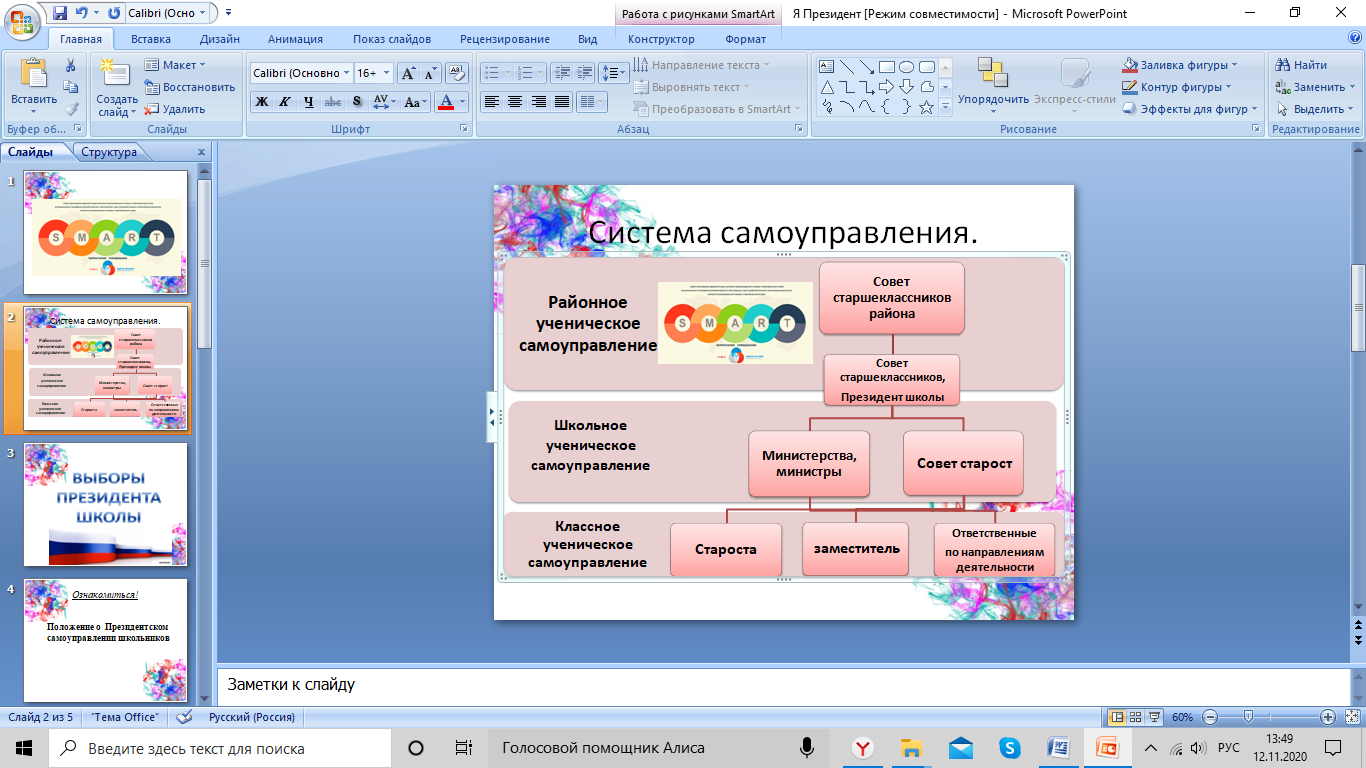 Статус ПрезидентаПрезидент школы - высшее выборное лицо ученического самоуправления, представитель интересов и защитник прав школьников.  Никто не может лишить полномочий или ограничить компетенцию легитимно избранного Президента в течение всего срока, на который он избран.На уроке Президент  является таким же учеником, как и все учащиеся.Компетенция Президента   Президент    компетентен, принимать решения:о проведении школьных акций и мероприятий учащихся школы;об организации досуга школьников;об организации деятельности  Министерств;о поощрении учащихся и других лиц имеющимися в его распоряжении средствами.Решения и другие действия не должны противоречить законодательству Российской Федерации, Конвенции о правах ребенка и Уставу школы. Права и основные обязанности Президента.Защищая права и интересы учащихся, Президент имеет право:представлять интересы школьников   в педагогическом совете, в других общественных объединениях  школы, а также в муниципальных, государственных и в различных общественных объединениях;предлагать идеи, проекты и программы деятельности  учащихся школы; делать обоснованные заявления от имени учащихся школы;ходатайствовать о соблюдении прав и законных интересов школьников перед директором, администрацией, педагогами и родительским комитетом школы, в других учреждениях и организациях.Президент    вправе:присутствовать на всех школьных мероприятиях учащихся или делегировать на эти мероприятия своих представителей, а также лично или через своих представителей принимать участие в работе всех общественных объединений, действующих в школе, соблюдая при этом правовые и этические нормы взаимоотношений;    выступать перед коллективами классов, обществ, клубов, кружков, секций, студий и других объединений в школе с обращениями и предложениями. Коллективы, к которым обратился Президент, обязаны обсудить обращение или предложение Президента   ответить ему без промедления; критиковать персонально чьи-либо поступки, высказывания или действия групп людей (коллективов) в школе, высказывать  несогласие с чьей-либо позицией;высказывать во всех возможных случаях предложения по улучшению жизнедеятельности школы. Взаимодействие Президента   с директором школы и органами самоуправления школыВзаимодействие Президента  с Министерствами.Президент учащихся школы взаимодействует с  Министерствами школы в планировании и организации жизнедеятельности ученического коллектива школы, в подготовке нормативно-правовых документов школы (уставов, положений, соглашений и др.).Президент   участвует в работе  Министерств школы, обсуждает вопросы, высказывает предложения, критические замечания и рекомендации  Министерствам, касающиеся жизнедеятельности школы, классов, групп учащихся или персонально школьников.Президент    обязан наблюдать за работой  Министерств, знать все решения  Министерств;Президент    не имеет права вмешиваться во внутренние дела (традиции, правила и законы  Министерств), а также в процедурные вопросы деятельности того или иного Министерства (процедуры принятия повестки дня, подготовки, обсуждения, принятия решений, и т.д.).Президент    систематически взаимодействует с директором школы, обсуждает проблемы деятельности ученического коллектива школы и частные проблемы школьной жизни, советуется с ним в принятии самых важных решений.Президент    может выступать на педагогических советах, родительских собраниях, заседаниях родительского комитета,   и в других органах школьного самоуправления, общественных организациях и объединениях с сообщениями, высказывать свои предложения по взаимно интересующим вопросам, предлагать свои проекты и программы.Выборы Президента Школьной республикиПрезидент   избирается из числа учащихся 9-11-х классов школы прямым тайным голосованием сроком на один год.Легитимным являются прямые,  тайные выборы. Президент   может быть избран на второй срок.Для проведения выборов и наблюдения за ходом избирательной кампании  в  школе создается избирательная комиссия.   Никто не может вмешиваться в работу избирательной комиссии после того, как эта работа началась.Организация предвыборной кампании.Предвыборная кампания организуется кандидатом и его сторонниками и осуществляется исключительно средствами устной и художественной агитации.Избирательная комиссия организует,  массовые встречи кандидатов с избирателями и наблюдает за соблюдением этических норм ведения предвыборной кампании.В случае грубых нарушений этих норм кандидат в Президенты   по представлению избирательной комиссии может быть исключен из списка кандидатов в Президента  школы.За ходом предвыборной кампании, выборами и подсчетом голосов могут наблюдать общественные группы наблюдателей, представители кандидатов в Президенты и представители средств массовой информации. Процедура выборов.Избирателями Президента школы  являются учащиеся 5-11-х классов и работники школы.Каждый избиратель пользуется правом только одного избирательного голоса и голосует только за себя. Прямые тайные выборы проходят в следующем порядке:в избирательный бюллетень вносятся имена кандидатов в Президенты учащихся школы;избиратели в день выборов получают каждый по одному избирательному бюллетеню (получение бюллетеня избирателями регистрируется членами избирательной комиссии в списках избирателей);каждый избиратель делает свой выбор тайно от всех, отмечая  в избирательном бюллетене имя выбранного им кандидата в Президенты, и опускает бюллетень в избирательную урну;за соблюдением процедуры выборов и объективностью подсчета голосов избирателей наблюдают представители кандидатов в Президенты и общественные наблюдатели;после окончания времени голосования избирательная комиссия в присутствии наблюдателей вскрывает избирательную урну, подсчитывает и объявляет результаты выборов.Президент    считается законно (легитимно) избранным, если за него проголосовало большинство принявших участие в выборах выборщиков и если выборы прошли без нарушений процедуры выборов.Выборы считаются состоявшимися при любом количестве выборщиков, принявших участие в голосовании.Вступление Президент в должность и прекращение его полномочийПрезидент школы вступает в должность в торжественной обстановке. Президент принимает торжественную  присягу. Моментом вступления Президента    в должность считается клятва  на  общем собрании учащихся. Вступивший в должность Президент считается действующим Президентом.Президент школы  может заявить о добровольном уходе со своего поста. В этом случае «отставка» в недельный срок рассматривается директором школы. Если  директор школы не согласится удовлетворить просьбу Президента об отставке, он остается выполнять свою роль. В случае принятия «отставки» Президента  директор назначает внеочередные выборы нового Президента, которые проводятся не позднее, чем через один месяца после официального заявления Президента о своем уходе.Срок выполнения Президентом  его полномочий заканчивается:через неделю после выборов следующего Президента;в случае его ухода из школы;через две недели после публичного заявления о добровольной «отставке».Однажды избранный Президент   сохраняет свое президентское звание пожизненно, даже когда кончается срок его полномочий. Имена Президентов Школьной республики, их фотографии и основная информация об их деятельности заносятся в книгу (летопись) Президентов  Школы.Если Президент не выполняет права и обязанности, возложенные на него, не соблюдает Закона организации, на общем собрании решается вопрос о перевыборах.Сроки проведения выборов Президента школыОчередные выборы Президента школы проводятся 27 сентября ежегодно (если день выборов приходится на воскресный или выходной день, то выборы назначаются на предыдущий не выходной день).Предвыборная компания начинается 1 сентября ежегодно.Внеочередные выборы проводятся по приказу директора 